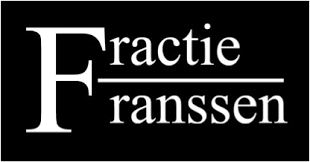 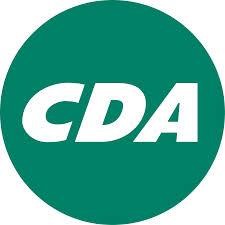 MOTIE AFSCHAFFEN LEGES/HEFFINGS KOSTEN VERENIGINGEN VOOR EVENEMENTEN EN ACTIVITEITENDe raad van de gemeente Gulpen-Wittem in vergadering bijeen d.d. 29 juni 2017Overwegende dat:de raad van Gulpen-Wittem in 2007 bij gelegenheid van het vaststellen van de begroting 2008 een motie heeft aangenomen tot het vrijstellen van verenigingen voor betalen van leges de raad toen het college opdracht heeft gegeven om in april 2008 een aangepaste verordening op de heffing en invordering van leges aan de raad voor te leggenin onze huidige legesverordening weliswaar is opgenomen dat het tarief voor het aanvragen van een vergunning of ontheffing als bedoeld in art. 2:25 van de APV € 0.00 bedraagt, maar dat de raad uit praktijkervaringen heeft vernomen dat: verenigingen toch niet van alle leges zijn vrijgesteld (of  achteraf nog een verrekening moeten uitvoeren)er bv nog legeskosten worden gerekend als er sprake is van het nemen van verkeersmaatregelen er wellicht nog  andere kosten betaald moeten worden voor andere activiteiten die direct zijn gerelateerd aan een door een vereniging georganiseerd evenement;het college momenteel een herziening van de subsidieverordeningen voorbereidtde raad nu het moment geschikt acht om nogmaals aandacht te vragen voor het bloeiende, rijke en gevarieerde verenigingsleven in onze gemeente;deze verenigingen, net zoals in de motie van 2007 is aangegeven,  voor het grootste deel zelf zorg dragen voor het organiseren van activiteiten en evenementen;de raad nog steeds van mening is dat het organiseren van activiteiten en evenementen een belangrijke bijdrage levert aan de sociale cohesie, de leefbaarheid van onze kernen, maar ook het toeristisch-recreatief product binnen onze gemeente;de raad dus gebleken is dat aan het organiseren van activiteiten en evenementen nog steeds administratieve lasten danwel legeskosten gekoppeld zijn;de raad dit niet in de lijn van de eerder aangenomen motie vindt liggen de raad nog steeds hoog in het vaandel heeft staan dat verenigingen/stichtingen en vrijwilligersorganisaties vanuit de gemeente gestimuleerd en gefaciliteerd moeten worden deze activiteiten en evenementen te blijven organiserenDraagt het college op:om de gemeentelijke regelingen die van toepassing zijn op het invorderen van heffing/leges (lees in het algemeen kosten) voor de organisatie van activiteiten en evenementen door verenigingen als bedoeld in de bovenstaande overwegingen, zodanig aan te passen dat vrijwilligersorganisaties en verenigingen gevestigd in onze gemeente vrijgesteld worden van leges-, heffings- en andere (administratieve) kosten voor of gerelateerd aan de aanvraag van vergunningen voor het organiseren van deze activiteiten en evenementen;de raad hierover begin 4e kwartaal van 2017 te informeren en de gewijzigde regelingen nog in 2017 aan de raad voor te leggende organisaties die hiervan gebruik kunnen maken, zodra de aanpassing van de regelingen heeft plaatsgevonden,  vanuit de gemeente actief te informeren (via website, 1GulpenWittem en eventuele  andere gebruikelijke infokanalen)En gaat over tot de orde van de dag.Fractie CDA		Fractie Franssen